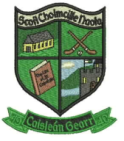 Castlegar NS  School  Calendar 2019/2020Staff Meetings 'half in half out' Three 'half in half out' meetings in the school year as required (November, February and May). Dates to be advised. Dates for Confirmation and Communion to be advised by Diocesan Office in September 2020PLEASE NOTE: in keeping with Department of Education & Skills guidelines on flexibility, should the school need to close over the winter due to severe weather conditions then we may be required to make up those days. MonthClosuresAugustThursday 29th school reopensSeptemberOctoberClosed for week October 28th to  November 1st inclusiveNovemberReopening Monday November 4thDecemberClosing for Christmas holidays Friday 20th @ 12pmJanuary 2020Re-opening Monday  6th Jan. 2020FebruaryClosed 20th,  21st, 24th and 25th  February 2020MarchClosed Monday March 16th & 17th 2020AprilClosing for Easter holidays on  Friday April 3rd @ 12pm and reopening Monday April 20thMayClosed May 4th (Bank holiday)Closed May 29th JuneClosed June 1st (Bank holiday), 2nd & 3rd Closing for Summer holidays Tuesday June 30th @ 12pm. 